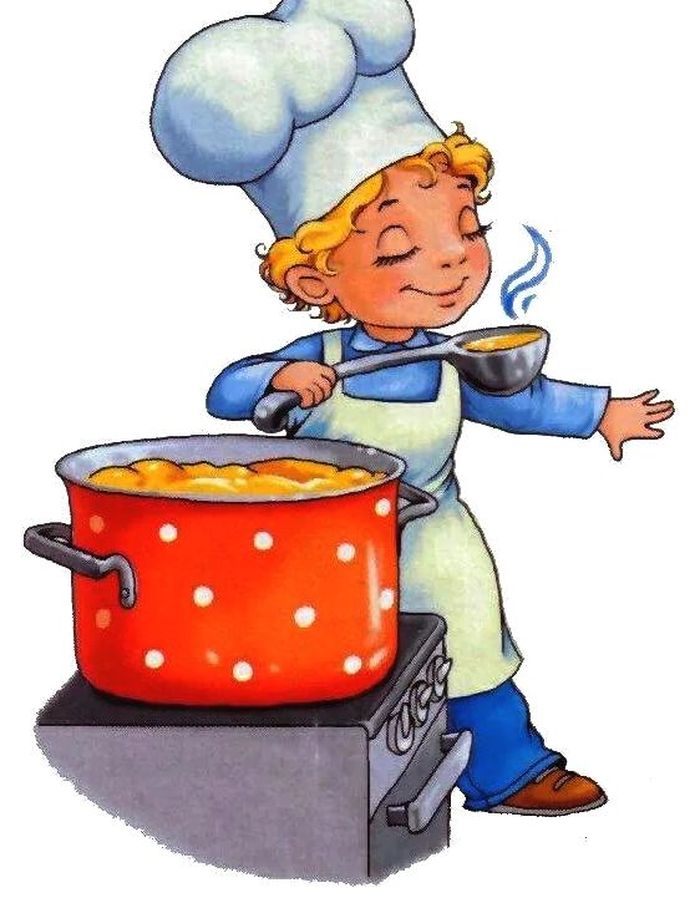 Меню 20 декабря 2022г1выход  фактическийкалорийностьСтоимость блюдаЗАВТРАККаша ячневая  молочная с маслом205гр37810,18Чай с сахаром200гр611,84Хлеб ржаной40гр691,15Хлеб пшеничный40гр721,12Обед:Пюре картофельное180гр20516,68Котлеты мясные, 100гр28632,58Хлеб пшеничный40721,46Хлеб ржаной40гр691,15Чай с сахаром200гр611,12127367,28